ООО НИИ «Градостроительства и кадастра Республики Дагестан»		ГЕНЕРАЛЬНЫЙ ПЛАНмуниципального образования «Сельсовет Хуринский»Лакского района Республики Дагестан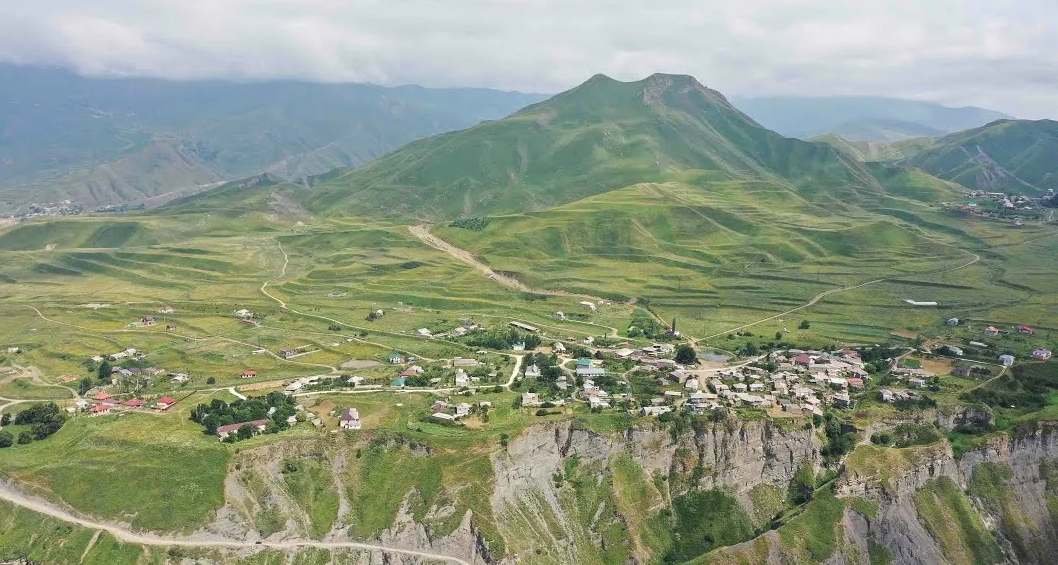 Том IПоложение о территориальном планировании2023 ггенеральный план сельского поселения «Сельсовет ХУРИНСКИЙ»ЛАКского района РЕСПУБЛИКИ ДАГЕСТАНположение о территориальном планированииТОМ Iг. Махачкала 2023 г.ОБЩИЕ ПОЛОЖЕНИЯГенеральный Проект Муниципального образования «Сельсовет Хуринский» подготовлен на всю территорию сельсовета.Генеральный план поселения подготовлен в границах территории муниципального образования «Сельсовет Хуринский» Лакского района Республики Дагестан, установленных в соответствии с Законом Республики Дагестан от 12.03.2012 №13 «Об утверждении границ муниципальных образований Республики Дагестан и о внесении изменений в Закон Республики Дагестан «О статусе и границах муниципальных образований Республики Дагестан». Генеральный план сельского поселения «Сельсовет Хуринский» Лакского района Республики Дагестан осуществлен ООО НИИ «Градостроительства и кадастра Республики Дагестан» в соответствии с муниципальным контрактом, заключенным с Заказчиком, которым выступает Администрация МО СП «Сельсовет Хуринский» Лакского района Республики Дагестан.Генеральный план является муниципальным правовым актом органа местного самоуправления муниципального образования, устанавливающим цели и задачи территориального планирования развития муниципального образования, содержит мероприятия по территориальному планированию, обеспечивающие достижение поставленных целей и задач. Генеральный план является основополагающим документом для разработки документации по планировке территории.Генеральный план муниципального образования «Сельсовет Хуринский» в утверждаемой части предусматривает:-     границы населенных пунктов, отделяющие земли населенных пунктов от земель иных категорий:1. «село Хури»;2. «село Хурукра»;3. «село Кукни»;4. «село Хуты»;-  описание и отображение функциональных зон путем использования актуального в настоящее время ортофотоплана, материалов цифровой базы данных спутниковых изображений, а также векторных материалов кадастрового деления; - перечень планируемых к размещению объектов местного значения, необходимых для реализации полномочий  предусмотренных в статье 14 Федерального закона от 06.10.2003 N 131-ФЗ "Об общих принципах организации местного самоуправления в Российской Федерации".Генеральный план муниципального образования «Сельсовет Хуринский», согласно Градостроительному кодексу Российской Федерации, является документом территориального планирования муниципального образования и направлен на определение назначения территорий, исходя из совокупности социальных, экономических, экологических и иных факторов в целях:- обеспечения устойчивого развития территорий, (т.е. безопасности и благоприятных условий жизнедеятельности человека, ограничение негативного воздействия хозяйственной и иной деятельности на окружающую среду и обеспечение охраны и рационального использования природных ресурсов в интересах настоящего и будущего поколений);- развития инженерной, транспортной и социальной инфраструктур, обеспечения учета интересов граждан и их объединений, Российской Федерации, Республики Дагестан, муниципального образования «Сельсовет Хуринский».При подготовке генерального плана муниципального образования «Сельсовет Хуринский» учтена ранее подготовленная на относительной территории поселения градостроительная документация, а также положения Республиканских программ, проектов, стратегий, концепций, реализуемых в Республике Дагестан в период подготовки генерального плана.В генеральном плане муниципального образования «Сельсовет Хуринский» учтены ограничения использования территорий, установленные в соответствии с законодательством Российской Федерации.Проектные решения генерального плана муниципального образования «Сельсовет Хуринский» учитываются при разработке Правил землепользования и застройки муниципального образования и являются основанием для:1) подготовки и утверждения документации по планировке территории в соответствии с документами территориального планирования;2) принятия в порядке, установленном законодательством Российской Федерации, решений о резервировании земель, об изъятии, в том числе путем выкупа, земельных участков для государственных или муниципальных нужд, о переводе земель или земельных участков из одной категории в другую;3) создания объектов федерального значения, объектов регионального значения, объектов местного значения на основании документации по планировке территории (ч.1 ст. 26 Градостроительного кодекса РФ).В соответствии с ч. 5 ст. 26 Градостроительного кодекса РФ реализация генерального плана муниципального образования «Сельсовет Хуринский» осуществляется путем выполнения мероприятий, которые предусмотрены программами, утвержденными местной администрацией поселения и реализуемыми за счет средств местного бюджета, или нормативными правовыми актами местной администрации поселения, или в установленном местной администрацией поселения порядке решениями главных распорядителей средств местного бюджета, или инвестиционными программами организаций коммунального комплекса.ПЕРЕЧЕНЬ ПЛАНИРУЕМЫХ ДЛЯ РАЗМЕЩЕНИЯ ОБЪЕКТОВ МЕСТНОГО ЗНАЧЕНИЯВ соответствии со статьей 13.1 закона Республики Дагестан от 05.05.2006 № 26 «О градостроительной деятельности в Республике Дагестан» положение о территориальном планировании в составе генерального плана поселения с численностью населения менее 1000 человек вместо сведений о видах, назначении и наименованиях планируемых для размещения объектов местного значения поселения, об их основных характеристиках, местоположении должно содержать сведения о потребности в указанных объектах местного значения без указания их основных характеристик и местоположения.2.1 Cведения о видах, назначении и наименованиях планируемых для размещения объектов местного значения в области здравоохранения.2.2 Cведения о видах, назначении и наименованиях планируемых для размещения объектов местного значения в области физической культуры и массового спорта. 2.3 Сведения о видах, назначении, наименованиях и основных характеристиках планируемых объектов местного значения, необходимых для реализации полномочия: «Создание условий для массового отдыха жителей поселения и организация обустройства мест массового отдыха населения, включая обеспечение свободного доступа граждан к водным объектам общего пользования и их береговым полосам»2.4 Сведения о видах, назначении, наименованиях и основных характеристиках планируемых объектов местного, необходимых для осуществления полномочия «Дорожная деятельность в отношении автомобильных дорог местного значения в границах населенных пунктов поселения и обеспечение безопасности дорожного движения на них, включая создание и обеспечение функционирования парковок (парковочных мест), осуществление муниципального контроля за сохранностью автомобильных дорог местного значения в границах населенных пунктов поселения, организация дорожного движения, а также осуществление иных полномочий в области использования автомобильных дорог и осуществления дорожной деятельности в соответствии с законодательством Российской Федерации»2.5 Сведения о видах, назначении, наименованиях и основных характеристиках планируемых объектов местного значения в области инженерного обеспечения (электро-, тепло-, газо- и водоснабжения населения, водоотведения) и инженерной защиты территории от опасных природных процессов, орошения сельскохозяйственных земель для реализации иных полномочийПЕРЕЧЕНЬ ПЛАНИРУЕМЫХ ОБЪЕКТОВ ФЕДЕРАЛЬНОГО ЗНАЧЕНИЯ*Планируемые объекты федерального значения не предусмотрены*Планируемые объекты федерального значения отображаются в информационных целях и не являются утверждаемыми.ПЕРЕЧЕНЬ ПЛАНИРУЕМЫХ ОБЪЕКТОВ РЕГИОНАЛЬНОГО ЗНАЧЕНИЯ**4.1 Сведения о видах, назначении, наименованиях и основных характеристиках планируемых объектов регионального значения на территории сельского поселения «сельсовет Хуринский» Лакского района Республики Дагестан, необходимость размещения которых выявлена в ходе выполнения комплексного анализа территории и выявления перспектив развития поселения4.2. Характеристики зон с особыми условиями использования территорий, установление которых требуется в связи с размещением объектов газоснабженияВ соответствии с Правилами охраны газораспределительных сетей, утвержденными постановлением Правительства Российской Федерации от 20 ноября . № 878 "Об утверждении Правил охраны газораспределительных сетей", для указанных сетей газораспределения устанавливаются следующие охранные зоны:вдоль трасс наружных газопроводов - в виде территории, ограниченной условными линиями, проходящими на расстоянии  с каждой стороны газопровода;вдоль трасс подземных газопроводов из полиэтиленовых труб при использовании медного провода для обозначения трассы газопровода - в виде территории, ограниченной условными линиями, проходящими на расстоянии  от газопровода со стороны провода и 2 метров - с противоположной стороны;вдоль трасс наружных газопроводов на вечномерзлых грунтах независимо от материала труб - в виде территории, ограниченной условными линиями, проходящими на расстоянии 10 метров с каждой стороны газопровода;вокруг отдельно стоящих газорегуляторных пунктов - в виде территории, ограниченной замкнутой линией, проведенной на расстоянии 10 метров от границ этих объектов. Для газорегуляторных пунктов, пристроенных к зданиям, охранная зона не регламентируется;вдоль подводных переходов газопроводов через судоходные и сплавные реки, озера, водохранилища, каналы - в виде участка водного пространства от водной поверхности до дна, заключенного между параллельными плоскостями, отстоящими на  с каждой стороны газопровода;вдоль трасс межпоселковых газопроводов, проходящих по лесам и древесно-кустарниковой растительности, - в виде просек шириной 6 метров, по 3 метра с каждой стороны газопровода. Для надземных участков газопроводов расстояние от деревьев до трубопровода должно быть не менее высоты деревьев в течение всего срока эксплуатации газопровода.В соответствии с требованиями санитарно-эпидемиологических правил и нормативов предусматривается установление санитарных разрывов (санитарных полос отчуждения) для магистральных трубопроводов, которые определяются минимальными расстояниями от магистральных трубопроводов до смежных зданий, строений и сооружений: от наземных магистральных газопроводов, не содержащих сероводород, до городов и других населенных пунктов, коллективных садов и дачных поселков, тепличных комбинатов, отдельных общественных зданий с массовым скоплением людей, отдельных малоэтажных зданий, сельскохозяйственных полей и пастбищ, а также полевых станов:для трубопроводов 1класса:при диаметре до 300 мм - от 75 до 100 метров;при диаметре 300 мм – 600 мм - от 125 до 150 метров;при диаметре 600 мм – 800 мм - от 150 до 200 метров;при диаметре 800 мм – 1000 мм - от 200 до 250 метров;при диаметре 1000 мм – 1200 мм - от 250 до 300 метров;при диаметре более 1200 мм - от 300 до 350 метров;для трубопроводов 2 класса:при диаметре до 300 мм – 75 метров;при диаметре свыше 300 мм - от 100 до 125 метров;от наземных магистральных газопроводов, не содержащих сероводород, до магистральных оросительных каналов, рек, водоемов и водозаборных сооружений – 25 метров;от магистральных трубопроводов, предназначенных для транспортировки сжиженных углеводородных газов, до городов, населенных пунктов, дачных поселков и сельскохозяйственных угодий (санитарные полосы отчуждения):при диаметре до 150 мм - от 100 до 150 метров;при диаметре 150 – 300 мм - от 175 до 250 метров;при диаметре 300 – 500 мм - от 350 до 500 метров;при диаметре 500 – 1000 мм - от 800 до 1000 метров.Рекомендуемые минимальные расстояния при наземной прокладке магистральных трубопроводов, предназначенных для транспортировки сжиженных углеводородных газов, увеличиваются в 2 раза для I класса и в 1,5 раза для II класса.Рекомендуемые минимальные расстояния магистральных газопроводов, транспортирующих природный газ с высокими коррозирующими свойствами, определяются на основе расчетов в каждом конкретном случае, а также по опыту эксплуатации, но не менее 2 километров.Состав проектаСостав проектаСостав проектаСостав проектаСостав проектаСостав проектаСостав проектаНаименованиеНаименованиеМасштабГрифМаркачертежаУтверждаемая частьУтверждаемая частьУтверждаемая частьУтверждаемая частьУтверждаемая частьУтверждаемая частьТом 1Положение о территориальном планированииПоложение о территориальном планированииПоложение о территориальном планированииПоложение о территориальном планированииПоложение о территориальном планированииТекстовые материалыТекстовые материалыТекстовые материалыТекстовые материалыТекстовые материалыТом 2Графические материалы утверждаемой частиГрафические материалы утверждаемой частиГрафические материалы утверждаемой частиГрафические материалы утверждаемой частиГрафические материалы утверждаемой части1Карта границ населенных пунктов, входящих в1:10000несекретно1состав поселения2Карта функциональных зон поселения1:10000несекретно2Приложение к генеральному плануПриложение к генеральному плануПриложение к генеральному плануПриложение к генеральному плануПриложение к генеральному плануСведения	о	границах	населенных	пунктов,Сведения	о	границах	населенных	пунктов,входящих в состав поселения, которые содержатвходящих в состав поселения, которые содержатграфическое описание местоположения границграфическое описание местоположения границнаселенных	пунктов,	перечень	координатнаселенных	пунктов,	перечень	координатхарактерных точек границ в системе координат,характерных точек границ в системе координат,используемой	для	ведения	Единогоиспользуемой	для	ведения	Единогогосударственного реестра надвижимостигосударственного реестра надвижимостиМатериалы по обоснованию генерального планаМатериалы по обоснованию генерального планаМатериалы по обоснованию генерального планаМатериалы по обоснованию генерального планаМатериалы по обоснованию генерального планаТом 3Материалы по обоснованию генерального планаМатериалы по обоснованию генерального планаМатериалы по обоснованию генерального планаМатериалы по обоснованию генерального планаМатериалы по обоснованию генерального планаТекстовые материалыТекстовые материалыТекстовые материалыТекстовые материалыТекстовые материалыТом 41Карта	местоположения	существующих	истроящихся	объектов	федерального,регионального и местного значения поселения1:10000несекретно3Том 4Карта	местоположения	существующих	истроящихся	объектов	федерального,регионального и местного значения поселенияТом 4Карта	местоположения	существующих	истроящихся	объектов	федерального,регионального и местного значения поселенияТом 4Карта	местоположения	существующих	истроящихся	объектов	федерального,регионального и местного значения поселения2Карта зон с особыми условиями использованиятерритории и особых экономических зон1:10000несекретно4Карта зон с особыми условиями использованиятерритории и особых экономических зон1:10000Карта зон с особыми условиями использованиятерритории и особых экономических зон3Карта	территорий, подверженных	рискувозникновения	чрезвычайных	ситуацийприродного и техногенного характера1:10000несекретно5Карта	территорий, подверженных	рискувозникновения	чрезвычайных	ситуацийприродного и техногенного характера1:100004Карты	комплексной	оценки	территории1:10000несекретно6Карты	комплексной	оценки	территории5Карта	границ	лесничеств	и	природно- рекреационного комплекса1:10000несекретно7Карта	границ	лесничеств	и	природно- рекреационного комплексаКарта	границ	лесничеств	и	природно- рекреационного комплекса6Карта инженерной инфраструктуры в области газоснабжения и электроснабжения1:10000несекретно8Генеральный директорМирзебутаев А. Ш.№п/п№ на карте планируемого размещения объектовКодобъектаНаименования планируемых для размещения объектовМестоположениеОКТМОНаименование функциональной зоныОсновные характеристикиНазначениеСтатус объектаПланируемый срок ввода в эксплуатациюЗоны с особыми условиями использования территории12345678910112.1.12.1602010406Строительство Фельдшерско-акушерский пункт 
(Планируемый)МО «Сельсовет Хуринский» с. Хури (точное местоположение определяется номером на карте)82632464Зона специализированной общественной застройки-Оказание первичной медико-санитарной помощиПланируемый к размещению-Не устанавливаются2.1.22.2602010406Строительство Фельдшерско-акушерский пункт
(Планируемый)МО «Сельсовет Хуринский» с. Хути (точное местоположение определяется номером на карте)82632464Зона специализированной общественной застройки-Оказание первичной медико-санитарной помощиПланируемый к размещению-Не устанавливаются№п/п№ на карте планируемого размещения объектовКодобъектаНаименования планируемых для размещения объектовМестоположениеОКТМОНаименование функциональной зоныОсновные характеристикиНазначениеСтатус объектаПланируемый срок ввода в эксплуатациюЗоны с особыми условиями использования территории12345678910112.2.13.1602010302Строительство стадионаМО «Сельсовет Хуринский» с. Хури (точное местоположение определяется номером на карте)82632464Зона специализированной общественной застройки-Создание условий для занятия спортом жителейПланируемый к размещению-Не устанавливаются2.2.23.2602010302Строительство детской площадкиМО «Сельсовет Хуринский» с. Хурукра (точное местоположение определяется номером на карте)82632464Зона специализированной общественной застройки-Создание условий для занятия спортом жителейПланируемый к размещению-Не устанавливаются№п/п№ на карте планируемого размещения объектовКодобъектаНаименования планируемых для размещения объектовМестоположениеОКТМОНаименование функциональной зоныОсновные характеристикиНазначениеСтатус объектаПланируемый срок ввода в эксплуатациюЗоны с особыми условиями использования территории12345678910112.3.14.1602010902Парк культуры и отдыхаМО «Сельсовет Хуринский» с. Хури (точное местоположение определяется номером на карте)82632464Зона отдыха-Осуществление отдыха жителейПланируемый к размещению-Не устанавливаются2.3.24.2602010902Парк культуры и отдыхаМО «Сельсовет Хуринский» с. Хурукра (точное местоположение определяется номером на карте)82632464Зона отдыха-Осуществление отдыха жителейПланируемый к размещению-Не устанавливаются2.3.34.3602010902Парк культуры и отдыхаМО «Сельсовет Хуринский» с. Кукни (точное местоположение определяется номером на карте)82632464Зона отдыха-Осуществление отдыха жителейПланируемый к размещению-Не устанавливаются2.3.44.3602010902Парк культуры и отдыхаМО «Сельсовет Хуринский» с. Хуты (точное местоположение определяется номером на карте)82632464Зона отдыха-Осуществление отдыха жителейПланируемый к размещению-Не устанавливаются№п/п№ на карте планируемого размещения объектаКодобъектаНаименования планируемых для размещения объектовМестоположениеОКТМОНаименование функциональной зоныОсновные характеристикиНазначениеСтатус объекта Планируемый срок ввода в эксплуатациюЗоны с особыми условиями использования территории1234567891011Автомобильные дорогиАвтомобильные дорогиАвтомобильные дорогиАвтомобильные дорогиАвтомобильные дорогиАвтомобильные дорогиАвтомобильные дорогиАвтомобильные дорогиАвтомобильные дорогиАвтомобильные дорогиАвтомобильные дорогиАвтомобильные дороги муниципального образованияАвтомобильные дороги муниципального образованияАвтомобильные дороги муниципального образованияАвтомобильные дороги муниципального образованияАвтомобильные дороги муниципального образованияАвтомобильные дороги муниципального образованияАвтомобильные дороги муниципального образованияАвтомобильные дороги муниципального образованияАвтомобильные дороги муниципального образованияАвтомобильные дороги муниципального образованияАвтомобильные дороги муниципального образования2.4.1-602030303Автомобильные дороги местного значенияМО «Сельсовет Хуринский» с. Хури (точное местоположение определяется номером на карте)82632464Зона транспортной инфраструктурыПротяженность 0,709 кмАвтомобильное сообщение населенных пунктовПланируемый к реконструкции-Санитарный разрыв по фактору шума на основании расчетов (СП 51.13330.2011)№п/п№ на карте планируемого размещения объектовКодобъектаНаименования планируемых для размещения объектовМестоположениеОКТМОНаименование функциональной зоныОсновные характеристикиНазначениеСтатус объектаПланируемый срок ввода в эксплуатациюЗоны с особыми условиями использования территории1234567891011В области водоснабженияВ области водоснабженияВ области водоснабженияВ области водоснабженияВ области водоснабженияВ области водоснабженияВ области водоснабженияВ области водоснабженияВ области водоснабженияВ области водоснабженияВ области водоснабженияВ области водоснабжения2.5.15.45.55.75.9602041202602041105602041103Строительство сетей водоснабжения в МО «Хуринский» с. ХуриМО «Сельсовет Хуринский» с. Хури (точное местоположение определяется номером на карте)82632464-1. Сети водоснабжения2. Резервуар (накопитель) - 1 ед.(уточняется заданием на проектирование)3. Насосная станцияОбъект в области инженерной инфраструктурыПланируемый к размещению-Зона санитарной охраны (по проекту в соответствии с СанПиНом 2.1.4.1110-02)2.5.25.55.65.85.10602041202602041105602041103Строительство сетей водоснабжения в МО «Хуринский» с. ХурукраМО «Сельсовет Хуринский» с. Хурукра (точное местоположение определяется номером на карте)82632464-1. Сети водоснабжения2. Резервуар (накопитель) - 2 ед.(уточняется заданием на проектирование3. Насосная станцияОбъект в области инженерной инфраструктурыПланируемый к размещению-Зона санитарной охраны (по проекту в соответствии с СанПиНом 2.1.4.1110-02)2.5.35.125.135.11602041202602041101Строительство сетей водоснабжения в МО «Хуринский» с. КукниМО «Сельсовет Хуринский»(вне сельского поселения) точное местоположение определяется номером на карте)82632464-1. Сети водоснабжения2. Водозабор – 1 ед.Объект в области инженерной инфраструктурыПланируемый к размещению-Зона санитарной охраны (по проекту в соответствии с СанПиНом 2.1.4.1110-02)В области водоотведенияВ области водоотведенияВ области водоотведенияВ области водоотведенияВ области водоотведенияВ области водоотведенияВ области водоотведенияВ области водоотведенияВ области водоотведенияВ области водоотведенияВ области водоотведенияВ области водоотведения2.5.4.6.16.3602041401602041301Строительство сетей водоотведения в МО «Хуринский» с. ХуриМО «Сельсовет Хуринский» с. Хури (точное местоположение определяется номером на карте)82632464-1.Сети водоотведения (самотечные)2.Очистные сооружения (КОС)- 2-ед.Объект в области инженерной инфраструктурыПланируемый к размещению-Санитарно-защитная зона КОС (СанПиН 2.2.1/2.1.1.1200-03, п.7.1.13)2.5.56.26.4602041401602041301Строительство сетей водоотведения в МО «Хуринский» с. КукниМО «Сельсовет Хуринский» с. Кукни (точное местоположение определяется номером на карте)82632464-1.Сети водоотведения (самотечные)2.Очистные сооружения (КОС)- 1-ед.Объект в области инженерной инфраструктурыПланируемый к размещению-Санитарно-защитная зона КОС (СанПиН 2.2.1/2.1.1.1200-03, п.7.1.13)В области электроснабженияВ области электроснабженияВ области электроснабженияВ области электроснабженияВ области электроснабженияВ области электроснабженияВ области электроснабженияВ области электроснабженияВ области электроснабженияВ области электроснабженияВ области электроснабженияВ области электроснабжения2.5.67.3602040217Строительство трансформаторной подстанции (ТП)МО «Сельсовет Хуринский» с. Хури (точное местоположение определяется номером на карте)82632464-Трансформаторная подстанция (ТП) 1 – ед.(уточняется заданием на проектирование )Объект в области инженерной инфраструктурыПланируемые к размещению-Охранная зона инженерных сетей – 10 м(Постановление Правительства РФ от 24 февраля 2009 г. № 160)2.5.77.6602040315Линии электропередач 10 кВМО «Сельсовет Хуринский» с. Хури (точное местоположение определяется номером на карте)82632464Линии электропередач 10 кВ (0,322 км)Объект в области инженерной инфраструктурыПланируемые к размещениюОхранная зона инженерных сетей – 10 м(Постановление Правительства РФ от 24 февраля 2009 г. № 160)2.5.87.4602040217Строительство трансформаторной подстанции (ТП)МО «Сельсовет Хуринский» с. Хурукра (точное местоположение определяется номером на карте)82632464-Трансформаторная подстанция (ТП) 1 – ед.(уточняется заданием на проектирование )Объект в области инженерной инфраструктурыПланируемые к размещению-Охранная зона инженерных сетей – 10 м(Постановление Правительства РФ от 24 февраля 2009 г. № 160)2.5.97.5602040217Строительство трансформаторной подстанции (ТП)МО «Сельсовет Хуринский» с. Кукни (точное местоположение определяется номером на карте)82632464-Трансформаторная подстанция (ТП) 1 – ед.(уточняется заданием на проектирование )Объект в области инженерной инфраструктурыПланируемые к размещению-Охранная зона инженерных сетей – 10 м(Постановление Правительства РФ от 24 февраля 2009 г. № 160)В области газоснабженияВ области газоснабженияВ области газоснабженияВ области газоснабженияВ области газоснабженияВ области газоснабженияВ области газоснабженияВ области газоснабженияВ области газоснабженияВ области газоснабженияВ области газоснабжения2.5.108.1602040603Газопровод распределительный низкого давленияМО «Сельсовет Хуринский» с. Хури (точное местоположение определяется номером на карте)82632464-Сети газоснабжения низкого давления(уточняется заданием на проектирование )Объект в области инженерной инфраструктурыПланируемый к размещению-См. раздел 4.22.5.118.2602040603Газопровод распределительный низкого давленияМО «Сельсовет Хуринский» с. Хурукра (точное местоположение определяется номером на карте)82632464-Сети газоснабжения низкого давления(уточняется заданием на проектирование )Объект в области инженерной инфраструктурыПланируемый к размещению-См. раздел 4.22.5.128.3602040603Газопровод распределительный низкого давленияМО «Сельсовет Хуринский» с. Кукни (точное местоположение определяется номером на карте)82632464-Сети газоснабжения низкого давления(уточняется заданием на проектирование )Объект в области инженерной инфраструктурыПланируемый к размещению-См. раздел 4.2№п/п№ на карте планируемого размещения объектовКодобъектаНаименования планируемых для размещения объектовМестоположениеОКТМОНаименование функциональной зоныОсновные характеристикиНазначениеСтатус объектаПланируемый срок ввода в эксплуатациюЗоны с особыми условиями использования территории1234567891011В области водоснабженияВ области водоснабженияВ области водоснабженияВ области водоснабженияВ области водоснабженияВ области водоснабженияВ области водоснабженияВ области водоснабженияВ области водоснабженияВ области водоснабженияВ области водоснабженияВ области водоснабжения4.1.18.6-602040514Пункт редуцирования газа (ПРГ)МО «Сельсовет Хуринский» с. Хури (точное местоположение определяется номером на карте)82632464Зона инженерной инфраструктурыПо заданию на проектированиеОбъект в области инженерной инфраструктуры2023-2042См. раздел 4.2По заданию на проектирование4.1.28.7602040514Пункт редуцирования газа (ПРГ)МО «Сельсовет Хуринский» с. Хурукра (точное местоположение определяется номером на карте)82632464Зона инженерной инфраструктурыПо заданию на проектированиеОбъект в области инженерной инфраструктуры2023-2042См. раздел 4.2По заданию на проектирование4.1.38.8602040514Пункт редуцирования газа (ПРГ)МО «Сельсовет Хуринский» с. Кукни (точное местоположение определяется номером на карте)82632464Зона инженерной инфраструктурыПо заданию на проектированиеОбъект в области инженерной инфраструктуры2022-2042См. раздел 4.2По заданию на проектирование